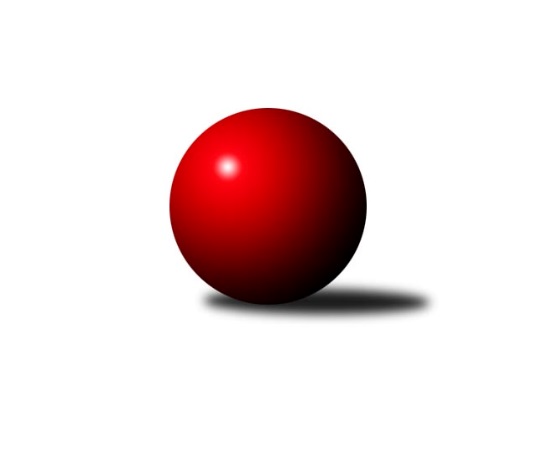 Č.4Ročník 2020/2021	3.5.2024 Divize jih 2020/2021Statistika 4. kolaTabulka družstev:		družstvo	záp	výh	rem	proh	skore	sety	průměr	body	plné	dorážka	chyby	1.	TJ Spartak Pelhřimov A	3	3	0	0	21.0 : 3.0 	(50.0 : 22.0)	3208	6	2153	1055	35	2.	KK Jihlava B	4	3	0	1	22.0 : 10.0 	(49.5 : 46.5)	2736	6	1867	869	32.3	3.	TJ Sokol Soběnov	4	3	0	1	19.0 : 13.0 	(43.0 : 53.0)	2849	6	1929	920	31.5	4.	TJ Blatná	2	2	0	0	11.0 : 5.0 	(29.5 : 18.5)	3211	4	2167	1045	34	5.	TJ Sokol Chotoviny	4	2	0	2	18.0 : 14.0 	(55.0 : 41.0)	3014	4	2036	979	31.8	6.	TJ Slovan Jindřichův Hradec	4	2	0	2	17.0 : 15.0 	(52.0 : 44.0)	2797	4	1959	837	59.3	7.	KK Lokomotiva Tábor	4	2	0	2	16.0 : 16.0 	(44.5 : 51.5)	3072	4	2063	1009	36	8.	TJ Tatran Lomnice nad Lužnicí	3	1	0	2	11.0 : 13.0 	(38.5 : 33.5)	2996	2	2065	931	39.3	9.	Sokol Častrov	3	1	0	2	9.0 : 15.0 	(33.0 : 39.0)	2589	2	1783	806	37.3	10.	TJ Jiskra Nová Bystřice	3	0	1	2	6.0 : 18.0 	(33.0 : 39.0)	2765	1	1894	871	36.3	11.	TJ Nové Město na Moravě A	3	0	1	2	4.0 : 20.0 	(20.5 : 51.5)	2868	1	1983	885	41	12.	TJ Nová Včelnice	3	0	0	3	6.0 : 18.0 	(31.5 : 40.5)	2519	0	1739	780	28.3Tabulka doma:		družstvo	záp	výh	rem	proh	skore	sety	průměr	body	maximum	minimum	1.	TJ Spartak Pelhřimov A	3	3	0	0	21.0 : 3.0 	(50.0 : 22.0)	3208	6	3231	3182	2.	TJ Slovan Jindřichův Hradec	2	2	0	0	16.0 : 0.0 	(42.0 : 6.0)	2610	4	2674	2546	3.	KK Lokomotiva Tábor	3	2	0	1	16.0 : 8.0 	(40.0 : 32.0)	3192	4	3224	3137	4.	KK Jihlava B	1	1	0	0	8.0 : 0.0 	(16.0 : 8.0)	3287	2	3287	3287	5.	TJ Tatran Lomnice nad Lužnicí	1	1	0	0	7.0 : 1.0 	(14.5 : 9.5)	2562	2	2562	2562	6.	TJ Blatná	1	1	0	0	6.0 : 2.0 	(15.0 : 9.0)	3227	2	3227	3227	7.	TJ Sokol Chotoviny	2	1	0	1	9.0 : 7.0 	(28.5 : 19.5)	3331	2	3339	3323	8.	TJ Sokol Soběnov	2	1	0	1	8.0 : 8.0 	(23.0 : 25.0)	2588	2	2600	2576	9.	Sokol Častrov	2	1	0	1	7.0 : 9.0 	(24.0 : 24.0)	2492	2	2498	2485	10.	TJ Jiskra Nová Bystřice	1	0	1	0	4.0 : 4.0 	(13.0 : 11.0)	3243	1	3243	3243	11.	TJ Nové Město na Moravě A	0	0	0	0	0.0 : 0.0 	(0.0 : 0.0)	0	0	0	0	12.	TJ Nová Včelnice	2	0	0	2	3.0 : 13.0 	(21.5 : 26.5)	2612	0	2639	2585Tabulka venku:		družstvo	záp	výh	rem	proh	skore	sety	průměr	body	maximum	minimum	1.	TJ Sokol Soběnov	2	2	0	0	11.0 : 5.0 	(20.0 : 28.0)	2979	4	3350	2608	2.	KK Jihlava B	3	2	0	1	14.0 : 10.0 	(33.5 : 38.5)	2552	4	2705	2305	3.	TJ Blatná	1	1	0	0	5.0 : 3.0 	(14.5 : 9.5)	3195	2	3195	3195	4.	TJ Sokol Chotoviny	2	1	0	1	9.0 : 7.0 	(26.5 : 21.5)	2856	2	3206	2506	5.	TJ Nové Město na Moravě A	3	0	1	2	4.0 : 20.0 	(20.5 : 51.5)	2868	1	3216	2267	6.	TJ Spartak Pelhřimov A	0	0	0	0	0.0 : 0.0 	(0.0 : 0.0)	0	0	0	0	7.	TJ Nová Včelnice	1	0	0	1	3.0 : 5.0 	(10.0 : 14.0)	2426	0	2426	2426	8.	Sokol Častrov	1	0	0	1	2.0 : 6.0 	(9.0 : 15.0)	2686	0	2686	2686	9.	KK Lokomotiva Tábor	1	0	0	1	0.0 : 8.0 	(4.5 : 19.5)	2952	0	2952	2952	10.	TJ Tatran Lomnice nad Lužnicí	2	0	0	2	4.0 : 12.0 	(24.0 : 24.0)	3214	0	3335	3092	11.	TJ Jiskra Nová Bystřice	2	0	0	2	2.0 : 14.0 	(20.0 : 28.0)	2527	0	2566	2487	12.	TJ Slovan Jindřichův Hradec	2	0	0	2	1.0 : 15.0 	(10.0 : 38.0)	2890	0	2894	2886Tabulka podzimní části:		družstvo	záp	výh	rem	proh	skore	sety	průměr	body	doma	venku	1.	TJ Spartak Pelhřimov A	3	3	0	0	21.0 : 3.0 	(50.0 : 22.0)	3208	6 	3 	0 	0 	0 	0 	0	2.	KK Jihlava B	4	3	0	1	22.0 : 10.0 	(49.5 : 46.5)	2736	6 	1 	0 	0 	2 	0 	1	3.	TJ Sokol Soběnov	4	3	0	1	19.0 : 13.0 	(43.0 : 53.0)	2849	6 	1 	0 	1 	2 	0 	0	4.	TJ Blatná	2	2	0	0	11.0 : 5.0 	(29.5 : 18.5)	3211	4 	1 	0 	0 	1 	0 	0	5.	TJ Sokol Chotoviny	4	2	0	2	18.0 : 14.0 	(55.0 : 41.0)	3014	4 	1 	0 	1 	1 	0 	1	6.	TJ Slovan Jindřichův Hradec	4	2	0	2	17.0 : 15.0 	(52.0 : 44.0)	2797	4 	2 	0 	0 	0 	0 	2	7.	KK Lokomotiva Tábor	4	2	0	2	16.0 : 16.0 	(44.5 : 51.5)	3072	4 	2 	0 	1 	0 	0 	1	8.	TJ Tatran Lomnice nad Lužnicí	3	1	0	2	11.0 : 13.0 	(38.5 : 33.5)	2996	2 	1 	0 	0 	0 	0 	2	9.	Sokol Častrov	3	1	0	2	9.0 : 15.0 	(33.0 : 39.0)	2589	2 	1 	0 	1 	0 	0 	1	10.	TJ Jiskra Nová Bystřice	3	0	1	2	6.0 : 18.0 	(33.0 : 39.0)	2765	1 	0 	1 	0 	0 	0 	2	11.	TJ Nové Město na Moravě A	3	0	1	2	4.0 : 20.0 	(20.5 : 51.5)	2868	1 	0 	0 	0 	0 	1 	2	12.	TJ Nová Včelnice	3	0	0	3	6.0 : 18.0 	(31.5 : 40.5)	2519	0 	0 	0 	2 	0 	0 	1Tabulka jarní části:		družstvo	záp	výh	rem	proh	skore	sety	průměr	body	doma	venku	1.	TJ Tatran Lomnice nad Lužnicí	0	0	0	0	0.0 : 0.0 	(0.0 : 0.0)	0	0 	0 	0 	0 	0 	0 	0 	2.	TJ Nová Včelnice	0	0	0	0	0.0 : 0.0 	(0.0 : 0.0)	0	0 	0 	0 	0 	0 	0 	0 	3.	Sokol Častrov	0	0	0	0	0.0 : 0.0 	(0.0 : 0.0)	0	0 	0 	0 	0 	0 	0 	0 	4.	TJ Nové Město na Moravě A	0	0	0	0	0.0 : 0.0 	(0.0 : 0.0)	0	0 	0 	0 	0 	0 	0 	0 	5.	KK Jihlava B	0	0	0	0	0.0 : 0.0 	(0.0 : 0.0)	0	0 	0 	0 	0 	0 	0 	0 	6.	TJ Spartak Pelhřimov A	0	0	0	0	0.0 : 0.0 	(0.0 : 0.0)	0	0 	0 	0 	0 	0 	0 	0 	7.	TJ Slovan Jindřichův Hradec	0	0	0	0	0.0 : 0.0 	(0.0 : 0.0)	0	0 	0 	0 	0 	0 	0 	0 	8.	TJ Blatná	0	0	0	0	0.0 : 0.0 	(0.0 : 0.0)	0	0 	0 	0 	0 	0 	0 	0 	9.	TJ Sokol Soběnov	0	0	0	0	0.0 : 0.0 	(0.0 : 0.0)	0	0 	0 	0 	0 	0 	0 	0 	10.	KK Lokomotiva Tábor	0	0	0	0	0.0 : 0.0 	(0.0 : 0.0)	0	0 	0 	0 	0 	0 	0 	0 	11.	TJ Sokol Chotoviny	0	0	0	0	0.0 : 0.0 	(0.0 : 0.0)	0	0 	0 	0 	0 	0 	0 	0 	12.	TJ Jiskra Nová Bystřice	0	0	0	0	0.0 : 0.0 	(0.0 : 0.0)	0	0 	0 	0 	0 	0 	0 	0 Zisk bodů pro družstvo:		jméno hráče	družstvo	body	zápasy	v %	dílčí body	sety	v %	1.	Lucie Smrčková 	TJ Spartak Pelhřimov A 	3	/	3	(100%)	10.5	/	12	(88%)	2.	Petr Němec 	Sokol Častrov  	3	/	3	(100%)	10	/	12	(83%)	3.	Ota Schindler 	TJ Spartak Pelhřimov A 	3	/	3	(100%)	9.5	/	12	(79%)	4.	Jan Janů 	TJ Spartak Pelhřimov A 	3	/	3	(100%)	8	/	12	(67%)	5.	Bohuslav Šedivý 	TJ Sokol Soběnov  	3	/	3	(100%)	7.5	/	12	(63%)	6.	Ondřej Matula 	KK Jihlava B 	3	/	3	(100%)	7.5	/	12	(63%)	7.	Jaroslav Matějka 	KK Jihlava B 	3	/	4	(75%)	12.5	/	16	(78%)	8.	Jan Bartoň 	TJ Sokol Chotoviny  	3	/	4	(75%)	12	/	16	(75%)	9.	Vladimír Kučera 	KK Lokomotiva Tábor 	3	/	4	(75%)	11	/	16	(69%)	10.	Vladimír Štipl 	TJ Slovan Jindřichův Hradec  	3	/	4	(75%)	11	/	16	(69%)	11.	Jan Fořter 	TJ Sokol Chotoviny  	3	/	4	(75%)	10	/	16	(63%)	12.	Pavel Kořínek 	KK Lokomotiva Tábor 	3	/	4	(75%)	9.5	/	16	(59%)	13.	Jakub Čopák 	KK Jihlava B 	3	/	4	(75%)	8	/	16	(50%)	14.	Libor Hrstka 	TJ Sokol Chotoviny  	3	/	4	(75%)	7.5	/	16	(47%)	15.	Kamil Šedivý 	TJ Sokol Soběnov  	3	/	4	(75%)	7	/	16	(44%)	16.	Jiří Partl 	KK Jihlava B 	2	/	2	(100%)	6	/	8	(75%)	17.	Karel Koubek 	TJ Blatná 	2	/	2	(100%)	5	/	8	(63%)	18.	Stanislav Partl 	KK Jihlava B 	2	/	2	(100%)	4	/	8	(50%)	19.	Libor Linhart 	TJ Spartak Pelhřimov A 	2	/	3	(67%)	10	/	12	(83%)	20.	Marek Chvátal 	TJ Jiskra Nová Bystřice 	2	/	3	(67%)	9	/	12	(75%)	21.	Jiří Doktor 	TJ Tatran Lomnice nad Lužnicí  	2	/	3	(67%)	8	/	12	(67%)	22.	Pavel Domin 	TJ Nová Včelnice  	2	/	3	(67%)	8	/	12	(67%)	23.	Zdeněk Doktor 	TJ Tatran Lomnice nad Lužnicí  	2	/	3	(67%)	7.5	/	12	(63%)	24.	Marek Baštýř 	TJ Tatran Lomnice nad Lužnicí  	2	/	3	(67%)	7	/	12	(58%)	25.	Jan Cukr 	TJ Slovan Jindřichův Hradec  	2	/	3	(67%)	6.5	/	12	(54%)	26.	Roman Grznárik 	TJ Sokol Soběnov  	2	/	3	(67%)	6.5	/	12	(54%)	27.	Tomáš Rysl 	TJ Spartak Pelhřimov A 	2	/	3	(67%)	6	/	12	(50%)	28.	Josef Šedivý ml.	TJ Sokol Soběnov  	2	/	3	(67%)	5.5	/	12	(46%)	29.	Tibor Pivko 	TJ Nová Včelnice  	2	/	3	(67%)	5.5	/	12	(46%)	30.	Pavel Makovec 	TJ Sokol Chotoviny  	2	/	4	(50%)	10.5	/	16	(66%)	31.	Pavel Picka 	TJ Slovan Jindřichův Hradec  	2	/	4	(50%)	10	/	16	(63%)	32.	Jiří Hána 	TJ Slovan Jindřichův Hradec  	2	/	4	(50%)	9	/	16	(56%)	33.	Jaroslav Opl 	TJ Slovan Jindřichův Hradec  	2	/	4	(50%)	8.5	/	16	(53%)	34.	Petr Křemen 	TJ Sokol Chotoviny  	2	/	4	(50%)	8	/	16	(50%)	35.	Jaroslav Prommer 	TJ Sokol Soběnov  	2	/	4	(50%)	8	/	16	(50%)	36.	Petr Klimek 	KK Lokomotiva Tábor 	2	/	4	(50%)	7	/	16	(44%)	37.	Josef Holický 	TJ Slovan Jindřichův Hradec  	2	/	4	(50%)	7	/	16	(44%)	38.	Marcel Pouznar 	KK Lokomotiva Tábor 	2	/	4	(50%)	6	/	16	(38%)	39.	Lukáš Pavel 	TJ Blatná 	1	/	1	(100%)	4	/	4	(100%)	40.	Stanislav Kníže 	TJ Blatná 	1	/	1	(100%)	4	/	4	(100%)	41.	Lukáš Čekal 	Sokol Častrov  	1	/	1	(100%)	3	/	4	(75%)	42.	Miroslav Pleskal 	KK Jihlava B 	1	/	1	(100%)	3	/	4	(75%)	43.	Pavel Čurda 	TJ Sokol Soběnov  	1	/	1	(100%)	2	/	4	(50%)	44.	Jan Hruška 	TJ Spartak Pelhřimov A 	1	/	1	(100%)	2	/	4	(50%)	45.	Jiří Vokurka 	TJ Blatná 	1	/	2	(50%)	5	/	8	(63%)	46.	Zbyněk Hein 	TJ Sokol Chotoviny  	1	/	2	(50%)	5	/	8	(63%)	47.	Josef Mikeš 	TJ Blatná 	1	/	2	(50%)	4.5	/	8	(56%)	48.	Karel Hlisnikovský 	TJ Nové Město na Moravě A 	1	/	2	(50%)	4.5	/	8	(56%)	49.	Jan Vintr 	TJ Spartak Pelhřimov A 	1	/	2	(50%)	4	/	8	(50%)	50.	Jan Holšan 	TJ Tatran Lomnice nad Lužnicí  	1	/	2	(50%)	4	/	8	(50%)	51.	Pavel Škoda 	TJ Nové Město na Moravě A 	1	/	2	(50%)	4	/	8	(50%)	52.	Petr Suchý 	TJ Tatran Lomnice nad Lužnicí  	1	/	2	(50%)	3.5	/	8	(44%)	53.	Marek Běhoun 	TJ Jiskra Nová Bystřice 	1	/	2	(50%)	3.5	/	8	(44%)	54.	Lukáš Novák 	KK Jihlava B 	1	/	2	(50%)	3	/	8	(38%)	55.	Jiří Vaňata 	TJ Blatná 	1	/	2	(50%)	3	/	8	(38%)	56.	Zdeněk Zeman 	KK Lokomotiva Tábor 	1	/	3	(33%)	6.5	/	12	(54%)	57.	Martin Marek 	Sokol Častrov  	1	/	3	(33%)	6	/	12	(50%)	58.	Jan Havlíček st.	TJ Jiskra Nová Bystřice 	1	/	3	(33%)	5.5	/	12	(46%)	59.	Jaroslav Kolář 	Sokol Častrov  	1	/	3	(33%)	5	/	12	(42%)	60.	Petr Hlisnikovský 	TJ Nové Město na Moravě A 	1	/	3	(33%)	5	/	12	(42%)	61.	Kamil Pivko 	TJ Nová Včelnice  	1	/	3	(33%)	5	/	12	(42%)	62.	Rudolf Pouzar 	TJ Tatran Lomnice nad Lužnicí  	1	/	3	(33%)	4.5	/	12	(38%)	63.	Martin Tyšer 	TJ Nová Včelnice  	1	/	3	(33%)	4.5	/	12	(38%)	64.	Jiří Loučka 	TJ Nové Město na Moravě A 	1	/	3	(33%)	4	/	12	(33%)	65.	Miroslav Němec 	Sokol Častrov  	1	/	3	(33%)	3	/	12	(25%)	66.	Petra Hodoušková 	KK Lokomotiva Tábor 	1	/	4	(25%)	4	/	16	(25%)	67.	Vítek Kobliha 	TJ Blatná 	0	/	1	(0%)	2	/	4	(50%)	68.	Josef Šedivý st.	TJ Sokol Soběnov  	0	/	1	(0%)	1.5	/	4	(38%)	69.	 	 	0	/	1	(0%)	1	/	4	(25%)	70.	Tomáš Valík 	KK Jihlava B 	0	/	1	(0%)	1	/	4	(25%)	71.	David Bartoň 	TJ Sokol Chotoviny  	0	/	1	(0%)	1	/	4	(25%)	72.	Milan Šedivý ml.	TJ Sokol Soběnov  	0	/	1	(0%)	1	/	4	(25%)	73.	Anna Kuběnová 	TJ Nové Město na Moravě A 	0	/	1	(0%)	1	/	4	(25%)	74.	Martin Jinda 	KK Lokomotiva Tábor 	0	/	1	(0%)	0.5	/	4	(13%)	75.	Vít Jírovec 	KK Jihlava B 	0	/	1	(0%)	0.5	/	4	(13%)	76.	Josef Ferenčík 	TJ Sokol Soběnov  	0	/	1	(0%)	0	/	4	(0%)	77.	Jiří Kačo 	TJ Slovan Jindřichův Hradec  	0	/	1	(0%)	0	/	4	(0%)	78.	Martin Čopák 	KK Jihlava B 	0	/	1	(0%)	0	/	4	(0%)	79.	Martin Dolák 	KK Jihlava B 	0	/	1	(0%)	0	/	4	(0%)	80.	Petr Tomek 	TJ Jiskra Nová Bystřice 	0	/	2	(0%)	4	/	8	(50%)	81.	Jan Nosek 	TJ Tatran Lomnice nad Lužnicí  	0	/	2	(0%)	4	/	8	(50%)	82.	Jiří Havlíček 	Sokol Častrov  	0	/	2	(0%)	2	/	8	(25%)	83.	Iva Molová 	TJ Jiskra Nová Bystřice 	0	/	2	(0%)	2	/	8	(25%)	84.	Marek Augustin 	TJ Jiskra Nová Bystřice 	0	/	3	(0%)	5.5	/	12	(46%)	85.	Jiří Slovák 	TJ Nová Včelnice  	0	/	3	(0%)	5	/	12	(42%)	86.	Milan Šedivý st.	TJ Sokol Soběnov  	0	/	3	(0%)	4	/	12	(33%)	87.	Michal Votruba 	Sokol Častrov  	0	/	3	(0%)	4	/	12	(33%)	88.	Stanislav Neugebauer 	TJ Nová Včelnice  	0	/	3	(0%)	3.5	/	12	(29%)	89.	Martin Pýcha 	TJ Jiskra Nová Bystřice 	0	/	3	(0%)	3.5	/	12	(29%)	90.	Michal Miko 	TJ Nové Město na Moravě A 	0	/	3	(0%)	2	/	12	(17%)	91.	Pavel Sáblík 	TJ Nové Město na Moravě A 	0	/	3	(0%)	0	/	12	(0%)Průměry na kuželnách:		kuželna	průměr	plné	dorážka	chyby	výkon na hráče	1.	TJ Sokol Chotoviny, 1-4	3336	2232	1104	29.3	(556.1)	2.	KK PSJ Jihlava, 1-4	3204	2159	1044	32.5	(534.0)	3.	TJ Jiskra Nová Bystřice, 1-4	3177	2152	1024	35.0	(529.5)	4.	Tábor, 1-4	3126	2128	997	43.3	(521.0)	5.	Pelhřimov, 1-4	3111	2103	1007	45.5	(518.5)	6.	TJ Blatná, 1-4	2956	2022	934	46.0	(492.8)	7.	TJ Nová Včelnice, 1-2	2634	1806	827	29.3	(439.0)	8.	Soběnov, 1-2	2597	1765	832	28.0	(432.8)	9.	Lomnice n.L., 1-2	2514	1729	784	35.8	(419.1)	10.	Sokol Častrov, 1-2	2478	1704	774	31.5	(413.1)	11.	TJ Jindřichův Hradec, 1-2	2448	1716	731	44.8	(408.0)	12.	TJ Nové Město n.M., 1-2	0	0	0	0.0	(0.0)Nejlepší výkony na kuželnách:TJ Sokol Chotoviny, 1-4TJ Sokol Soběnov 	3350	1. kolo	Jiří Doktor 	TJ Tatran Lomnice nad Lužnicí 	589	3. koloTJ Sokol Chotoviny 	3339	3. kolo	Bohuslav Šedivý 	TJ Sokol Soběnov 	585	1. koloTJ Tatran Lomnice nad Lužnicí 	3335	3. kolo	Libor Hrstka 	TJ Sokol Chotoviny 	579	1. koloTJ Sokol Chotoviny 	3323	1. kolo	Kamil Šedivý 	TJ Sokol Soběnov 	577	1. kolo		. kolo	Pavel Makovec 	TJ Sokol Chotoviny 	576	3. kolo		. kolo	Jaroslav Prommer 	TJ Sokol Soběnov 	572	1. kolo		. kolo	Jan Holšan 	TJ Tatran Lomnice nad Lužnicí 	571	3. kolo		. kolo	Jan Bartoň 	TJ Sokol Chotoviny 	565	1. kolo		. kolo	Zbyněk Hein 	TJ Sokol Chotoviny 	565	3. kolo		. kolo	Rudolf Pouzar 	TJ Tatran Lomnice nad Lužnicí 	564	3. koloKK PSJ Jihlava, 1-4KK Jihlava B	3287	3. kolo	Stanislav Partl 	KK Jihlava B	569	3. koloTJ Nové Město na Moravě A	3121	3. kolo	Jaroslav Matějka 	KK Jihlava B	566	3. kolo		. kolo	Ondřej Matula 	KK Jihlava B	553	3. kolo		. kolo	Jakub Čopák 	KK Jihlava B	546	3. kolo		. kolo	Pavel Škoda 	TJ Nové Město na Moravě A	545	3. kolo		. kolo	Jiří Partl 	KK Jihlava B	534	3. kolo		. kolo	Michal Miko 	TJ Nové Město na Moravě A	533	3. kolo		. kolo	Jiří Loučka 	TJ Nové Město na Moravě A	527	3. kolo		. kolo	Vít Jírovec 	KK Jihlava B	519	3. kolo		. kolo	Anna Kuběnová 	TJ Nové Město na Moravě A	507	3. koloTJ Jiskra Nová Bystřice, 1-4TJ Jiskra Nová Bystřice	3243	1. kolo	Lukáš Čekal 	Sokol Častrov 	582	3. koloTJ Nové Město na Moravě A	3216	1. kolo	Petr Němec 	Sokol Častrov 	572	3. koloSokol Častrov 	3161	3. kolo	Marek Chvátal 	TJ Jiskra Nová Bystřice	572	1. koloTJ Jiskra Nová Bystřice	3088	3. kolo	Jan Havlíček st.	TJ Jiskra Nová Bystřice	555	1. kolo		. kolo	Martin Pýcha 	TJ Jiskra Nová Bystřice	550	1. kolo		. kolo	Pavel Škoda 	TJ Nové Město na Moravě A	550	1. kolo		. kolo	Iva Molová 	TJ Jiskra Nová Bystřice	548	3. kolo		. kolo	Jan Havlíček st.	TJ Jiskra Nová Bystřice	545	3. kolo		. kolo	Jiří Loučka 	TJ Nové Město na Moravě A	544	1. kolo		. kolo	Marek Augustin 	TJ Jiskra Nová Bystřice	543	1. koloTábor, 1-4KK Lokomotiva Tábor	3224	3. kolo	Vladimír Kučera 	KK Lokomotiva Tábor	573	3. koloKK Lokomotiva Tábor	3214	1. kolo	Pavel Kořínek 	KK Lokomotiva Tábor	560	1. koloTJ Blatná	3195	4. kolo	Vladimír Kučera 	KK Lokomotiva Tábor	555	1. koloKK Lokomotiva Tábor	3137	4. kolo	Zdeněk Doktor 	TJ Tatran Lomnice nad Lužnicí 	554	1. koloTJ Tatran Lomnice nad Lužnicí 	3092	1. kolo	Jiří Vaňata 	TJ Blatná	551	4. koloTJ Slovan Jindřichův Hradec 	2894	3. kolo	Petra Hodoušková 	KK Lokomotiva Tábor	551	4. kolo		. kolo	Petr Klimek 	KK Lokomotiva Tábor	549	1. kolo		. kolo	Pavel Kořínek 	KK Lokomotiva Tábor	548	4. kolo		. kolo	Karel Koubek 	TJ Blatná	545	4. kolo		. kolo	Pavel Kořínek 	KK Lokomotiva Tábor	544	3. koloPelhřimov, 1-4TJ Spartak Pelhřimov A	3231	2. kolo	Lucie Smrčková 	TJ Spartak Pelhřimov A	577	2. koloTJ Spartak Pelhřimov A	3210	4. kolo	Lucie Smrčková 	TJ Spartak Pelhřimov A	567	4. koloTJ Sokol Chotoviny 	3206	4. kolo	Jan Bartoň 	TJ Sokol Chotoviny 	563	4. koloTJ Spartak Pelhřimov A	3182	1. kolo	Jan Janů 	TJ Spartak Pelhřimov A	559	4. koloKK Lokomotiva Tábor	2952	2. kolo	Ota Schindler 	TJ Spartak Pelhřimov A	554	4. koloTJ Slovan Jindřichův Hradec 	2886	1. kolo	Ota Schindler 	TJ Spartak Pelhřimov A	553	2. kolo		. kolo	Jan Fořter 	TJ Sokol Chotoviny 	552	4. kolo		. kolo	Libor Linhart 	TJ Spartak Pelhřimov A	551	1. kolo		. kolo	Ota Schindler 	TJ Spartak Pelhřimov A	542	1. kolo		. kolo	Pavel Makovec 	TJ Sokol Chotoviny 	539	4. koloTJ Blatná, 1-4TJ Blatná	3227	1. kolo	Petr Němec 	Sokol Častrov 	591	1. koloSokol Častrov 	2686	1. kolo	Karel Koubek 	TJ Blatná	557	1. koloTJ Spartak Pelhřimov A	0	3. kolo	Jaroslav Kolář 	Sokol Častrov 	554	1. koloTJ Blatná	0	3. kolo	Lukáš Pavel 	TJ Blatná	551	1. kolo		. kolo	Josef Mikeš 	TJ Blatná	544	1. kolo		. kolo	Stanislav Kníže 	TJ Blatná	542	1. kolo		. kolo	Jiří Vaňata 	TJ Blatná	534	1. kolo		. kolo	Martin Marek 	Sokol Častrov 	524	1. kolo		. kolo	Michal Votruba 	Sokol Častrov 	520	1. kolo		. kolo	Jiří Vokurka 	TJ Blatná	499	1. koloTJ Nová Včelnice, 1-2KK Jihlava B	2705	1. kolo	Ondřej Matula 	KK Jihlava B	506	1. koloTJ Nová Včelnice 	2639	1. kolo	Pavel Domin 	TJ Nová Včelnice 	495	1. koloTJ Sokol Soběnov 	2608	3. kolo	Tibor Pivko 	TJ Nová Včelnice 	466	1. koloTJ Nová Včelnice 	2585	3. kolo	Jaroslav Matějka 	KK Jihlava B	458	1. kolo		. kolo	Martin Tyšer 	TJ Nová Včelnice 	450	3. kolo		. kolo	Kamil Šedivý 	TJ Sokol Soběnov 	448	3. kolo		. kolo	Martin Dolák 	KK Jihlava B	447	1. kolo		. kolo	Jaroslav Prommer 	TJ Sokol Soběnov 	446	3. kolo		. kolo	Lukáš Novák 	KK Jihlava B	446	1. kolo		. kolo	Tibor Pivko 	TJ Nová Včelnice 	445	3. koloSoběnov, 1-2KK Jihlava B	2646	4. kolo	Bohuslav Šedivý 	TJ Sokol Soběnov 	464	4. koloTJ Sokol Soběnov 	2600	2. kolo	Jakub Čopák 	KK Jihlava B	460	4. koloTJ Sokol Soběnov 	2576	4. kolo	Jaroslav Prommer 	TJ Sokol Soběnov 	452	2. koloTJ Jiskra Nová Bystřice	2566	2. kolo	Jaroslav Matějka 	KK Jihlava B	451	4. kolo		. kolo	Josef Šedivý ml.	TJ Sokol Soběnov 	447	2. kolo		. kolo	Marek Běhoun 	TJ Jiskra Nová Bystřice	444	2. kolo		. kolo	Stanislav Partl 	KK Jihlava B	438	4. kolo		. kolo	Tomáš Valík 	KK Jihlava B	438	4. kolo		. kolo	Milan Šedivý st.	TJ Sokol Soběnov 	437	2. kolo		. kolo	Roman Grznárik 	TJ Sokol Soběnov 	437	4. koloLomnice n.L., 1-2TJ Tatran Lomnice nad Lužnicí 	2575	2. kolo	Jiří Doktor 	TJ Tatran Lomnice nad Lužnicí 	464	2. koloTJ Tatran Lomnice nad Lužnicí 	2562	4. kolo	Marek Baštýř 	TJ Tatran Lomnice nad Lužnicí 	458	4. koloTJ Jiskra Nová Bystřice	2487	4. kolo	Karel Koubek 	TJ Blatná	446	2. koloTJ Blatná	2434	2. kolo	Petr Suchý 	TJ Tatran Lomnice nad Lužnicí 	446	2. kolo		. kolo	Marek Baštýř 	TJ Tatran Lomnice nad Lužnicí 	444	2. kolo		. kolo	Jiří Doktor 	TJ Tatran Lomnice nad Lužnicí 	442	4. kolo		. kolo	Jan Nosek 	TJ Tatran Lomnice nad Lužnicí 	439	2. kolo		. kolo	Zdeněk Doktor 	TJ Tatran Lomnice nad Lužnicí 	437	4. kolo		. kolo	Iva Molová 	TJ Jiskra Nová Bystřice	430	4. kolo		. kolo	Lukáš Pavel 	TJ Blatná	426	2. koloSokol Častrov, 1-2TJ Sokol Chotoviny 	2506	2. kolo	Petr Němec 	Sokol Častrov 	454	2. koloSokol Častrov 	2498	4. kolo	Jan Fořter 	TJ Sokol Chotoviny 	443	2. koloSokol Častrov 	2485	2. kolo	Jaroslav Kolář 	Sokol Častrov 	437	4. koloTJ Nová Včelnice 	2426	4. kolo	Petr Němec 	Sokol Častrov 	437	4. kolo		. kolo	Kamil Pivko 	TJ Nová Včelnice 	433	4. kolo		. kolo	Jan Bartoň 	TJ Sokol Chotoviny 	430	2. kolo		. kolo	Lukáš Čekal 	Sokol Častrov 	430	2. kolo		. kolo	Pavel Makovec 	TJ Sokol Chotoviny 	422	2. kolo		. kolo	Martin Marek 	Sokol Častrov 	415	2. kolo		. kolo	Miroslav Němec 	Sokol Častrov 	415	4. koloTJ Jindřichův Hradec, 1-2TJ Slovan Jindřichův Hradec 	2674	4. kolo	Josef Holický 	TJ Slovan Jindřichův Hradec 	485	4. koloTJ Slovan Jindřichův Hradec 	2546	2. kolo	Jiří Hána 	TJ Slovan Jindřichův Hradec 	456	2. koloKK Jihlava B	2305	2. kolo	Pavel Picka 	TJ Slovan Jindřichův Hradec 	451	4. koloTJ Nové Město na Moravě A	2267	4. kolo	Pavel Picka 	TJ Slovan Jindřichův Hradec 	447	2. kolo		. kolo	Jaroslav Opl 	TJ Slovan Jindřichův Hradec 	442	4. kolo		. kolo	Jiří Hána 	TJ Slovan Jindřichův Hradec 	438	4. kolo		. kolo	Vladimír Štipl 	TJ Slovan Jindřichův Hradec 	435	4. kolo		. kolo	Jan Cukr 	TJ Slovan Jindřichův Hradec 	423	4. kolo		. kolo	Jaroslav Opl 	TJ Slovan Jindřichův Hradec 	417	2. kolo		. kolo	Vladimír Štipl 	TJ Slovan Jindřichův Hradec 	416	2. koloTJ Nové Město n.M., 1-2Četnost výsledků:	8.0 : 0.0	5x	7.0 : 1.0	3x	6.0 : 2.0	4x	5.0 : 3.0	2x	4.0 : 4.0	1x	3.0 : 5.0	3x	2.0 : 6.0	2x	1.0 : 7.0	2x